Обособленное структурное подразделение  муниципальногобюджетного дошкольного образовательного учреждениядетского сада №7 «Жемчужинка» - детский сад «Росинка»Сценарий мероприятия  «День семьи»в младшей разновозрастной группе «Звёздочка»Подготовил воспитатель: Рудова Е.Н.х.Объединённый2023г.Цель:Воспитывать бережное отношение к семье.Задачи:-Сформировать у детей представление о семье, как о людях, которые живут вместе, любят друг друга, заботятся друг о друге.-Развивать способности коммуникативного общения;-Развивать положительные эмоции и чувства.Оборудование:Песня «Ты и я, мы с тобой друзья». Изображения цветка ромашки (с заданиями). Части ромашки (лепестки и сердцевина). Готовые кружочки желтого цвета, полоски 6 см- белого цвета, клей-карандаш.Ход занятия:Воспитатель: Дети, а вы знаете, что такое семья? Семья – это мир, где царит любовь, преданность и взаимопонимание. Мы знаем много праздников, которые отмечает наш народ, но сегодня мы будем отмечать праздник семьи.Символом праздника является ромашка - этот простой полевой цветок издревле считался на Руси символом любви.На тему семья написано много стихов, поговорок, рассказов.Семья – это дружба, стабильность, уют.Семья – это место, где верят и ждут.Где примут любого, поймут и простят,Где правят улыбка и любящий взгляд.В семье разделяют всегда всё на всех:Проблемы, удачи и радостный смех.Так будьте же крепкой счастливой семьёй,Тогда вас печаль обойдёт стороной!Воспитатель: Ребята это не простая Ромашка, а с секретом. Каждый лепесток – волшебный, с заданиями, которые нам предлагает выполнить цветок (6 лепестков).Первый лепесток игра «Собери ромашку» подвижная играСимвол праздника – ромашка, но она, смотрите, вся рассыпалась, её нужно собрать.Дети делятся на 2 команды и под музыку собирают ромашку из лепестков.Второй лепесток игра разминка «Наша дружная семья».Наша дружная семья: Марш на местеМама, папа, брат и я. Наклоны влево, вправо, назад, впередСпортом любим заниматься, Рывки руками перед грудьюИ, конечно, закаляться. Рывки руками вверх-вниз.Мы – счастливая семья, Прыжки на местеМама, папа, брат и я. Вдох - руки вверх, выдох – руки вниз.Третий лепесток «Загадки».1.-Кто милее всех на свете?Кого любят очень дети?На вопрос отвечу прямо:— Всех милее наша. (мама)2.- Кто научит гвоздь забить,Даст машину порулитьИ подскажет, как быть смелым,Сильным, ловким и умелым?Все вы знаете, ребята, —Это наш любимый. (папа)3.- Кто любить не устает,Пироги для нас печет,Вкусные оладушки?Это наша. (бабушка)4.- Он трудился не от скуки,У него в мозолях руки,А теперь он стар и сед —Мой родной, любимый. (дед)Четвёртый лепесток конкурс «Построй дом для семьи»Ребята у каждого из вас есть семья, а у каждой семьи должно быть место где вам хорошо, вас любят, поддерживают и помогают и конечно это ваш дом.Двум командам выдаются кубики, по команде нужно добежать до обруча, и начат строительство дома, вернуться назад, передав эстафету.Пятый лепесток конкурс «Сделаем ромашку»Воспитатель: Детский сад тоже можно назвать большой и дружной семьей.Дорогие ребята мы выполнили почти все задания нашей ромашки, но у нас с вами остался последний лепесток. Шестой лепесток «Мне нравится танцевать»Дети танцуют под песню «Ты и я, мы с тобой друзья»Воспитатель: Сегодня, придя домой, не забудьте поздравить своих родителей, пожелать им любви, здоровья и счастья. А в подарок можете вручить им нарисованные вами ромашки.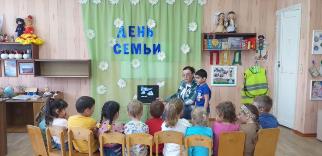 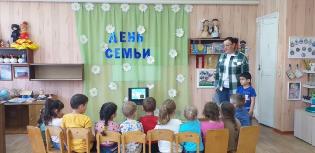 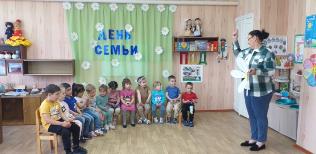 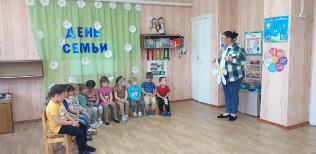 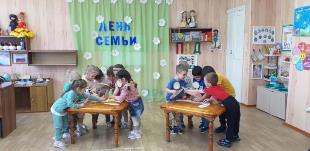 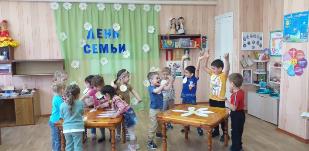 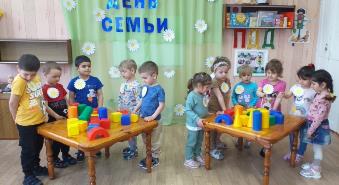 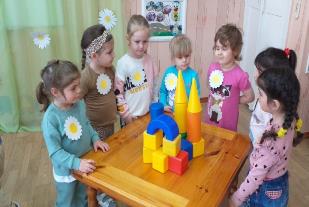 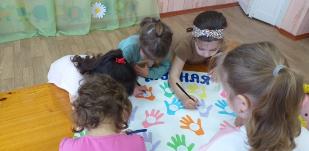 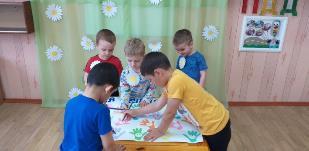 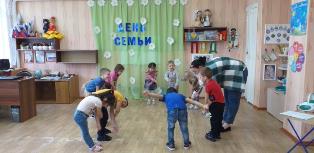 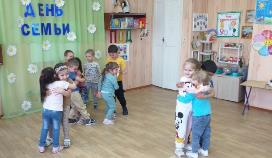 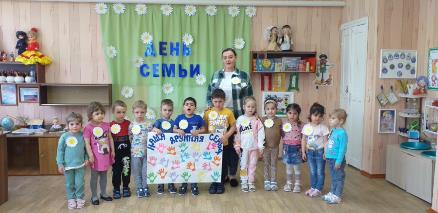 